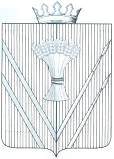 АДМИНИСТРАЦИЯВЕРЕЩАГИНСКОГО МУНИЦИПАЛЬНОГО РАЙОНА ПОСТАНОВЛЕНИЕО внесении изменений в ведомственнуюцелевую Программу «Обеспечение жильем молодых семей в Верещагинском муниципальном районена 2014-2015 годы»В соответствии с решением Земского Собрания Верещагинского муниципального раона Пермского края «О бюджете муниципального образования «Верещагинский муниципальный район» №60/725,  на 2015 год и плановый период 2016 и 2017 годов» от 23.12.2014 года, постановлением администрации Верещагинского муниципального района «О Порядке разработки, реализации и оценки эффективности муниципальных программ Верещагинского муниципального района»  от 14 августа 2014 года №680, руководствуясь частями 1, 2 статьи 56 Устава муниципального образования «Верещагинский муниципальный район», администрация Верещагинского муниципального района ПОСТАНОВЛЯЕТ:Внести в ведомственную целевую Программу «Обеспечение жильем молодых семей в  Верещагинском муниципальном районе  на 2014-2015 годы», утвержденную постановлением администрации Верещагинского муниципального района от 24.10.2013 № 499 следующие изменения:В паспорте программы раздел «Объемы и источники финансирования ведомственной целевой программы по годам ее реализации»  изложить в новой редакции:Приложение 1 к ведомственной целевой программе «Обеспечение жильем молодых семей в Верещагинском муниципальном районе на 2014- 2015 годы» изложить в новой редакции (прилагается). 2. Постановление вступает в силу с момента опубликования в районной газете «Заря». Глава муниципального района – глава администрации Верещагинского муниципального района                                                                   С. В. Кондратьев  № 21927.02.2015Объемы и источники финансирования ведомственной целевой программы по годам ее реализации  Общий объем финансирования Программы: 17 821,0 тыс. руб., в том числе:                                          
на 2014 год -  17 271,3 тыс. руб.,на 2015 год – 549,7 тыс. руб.бюджеты поселений – 1 739,3 тыс. руб.на 2014 год – 1 189,6 тыс. руб.на 2015 год -  549,7 тыс. руб.;федеральный бюджет – 1 184,7 тыс. руб.на 2014 год -  1184,7 тыс. руб.на 2015 год -  0 тыс. руб.;краевой бюджет – 5 157,2 тыс. руб.  на 2014 год – 5 157,2 тыс. руб.на 2015 год -  0 тыс. руб.;внебюджетные источники – 9 739,8 тыс. руб.на 2014 год – 9 739,8 тыс. руб.на 2015 год -  0 тыс. руб. Потребность финансового обеспечения из бюджетов поселений на период действия Программы (подлежит корректировке и ежегодному согласованию). Ежегодное привлечение краевых и федеральных средств происходит на конкурсной основе согласно действующего законодательства.